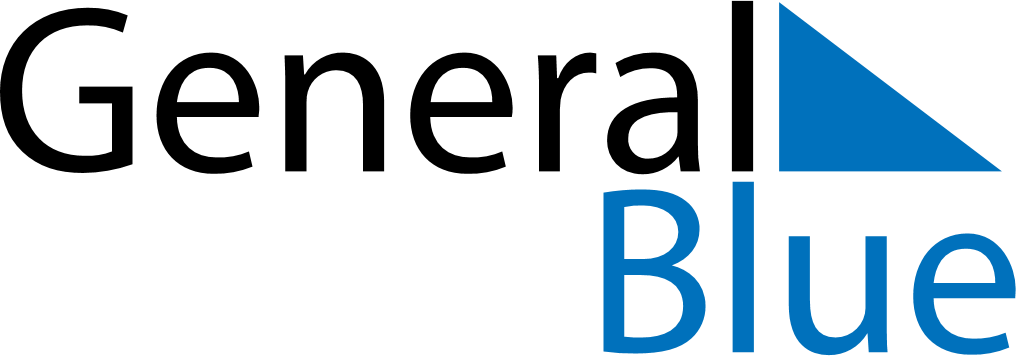 Weekly CalendarNovember 30, 2025 - December 6, 2025Weekly CalendarNovember 30, 2025 - December 6, 2025Weekly CalendarNovember 30, 2025 - December 6, 2025Weekly CalendarNovember 30, 2025 - December 6, 2025Weekly CalendarNovember 30, 2025 - December 6, 2025Weekly CalendarNovember 30, 2025 - December 6, 2025Weekly CalendarNovember 30, 2025 - December 6, 2025SundayNov 30SundayNov 30MondayDec 01TuesdayDec 02WednesdayDec 03ThursdayDec 04FridayDec 05SaturdayDec 065 AM6 AM7 AM8 AM9 AM10 AM11 AM12 PM1 PM2 PM3 PM4 PM5 PM6 PM7 PM8 PM9 PM10 PM